Setup💎Prosperity 	🌿AlliesPlayer7 Copper & 3 Estates (shuffled) then draw 5💎 If + Kingdom cards, then a player mat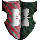 🌿 1 (if Importer: 5) Favor tokens & Favor mat Board1st game: Cellar, Market, Merchant, Militia, Mine, Moat, Remodel, Smithy, Village, WorkshopTreasures: 60+ Copper, 40+ Silver, 30+ Gold, [and 
💎12 Platinum]💎 Platinum & Colony always used together💎 If Trade Route: mat & 1 coin on each Victory pile🌿 If any Liaison type: 1 Ally card Split Kingdom cards: cheapest on topBack Market? 15 cards not in Kingdom card supply.TurnAction > Buy (to discard) > CleanupEnd GameProvince or Colony supply pile is emptied
or 3 Supply piles (Treasures, Curses, Kingdom, etc.)
or 4 Supply piles if more than 4 playersTie Breaker: fewest turnsPlayersVictoryKingdomCurses28 of ea. type10 types10 per player312 of ea. type10 types10 per player412 of ea. type10 types10 per player5+3 Provinces10 types10 per player6+6 Provinces10 types10 per player